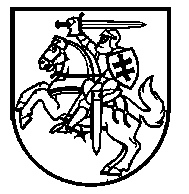 Lietuvos Respublikos VyriausybėnutarimasDĖL LIETUVOS RESPUBLIKOS VYRIAUSYBĖS 2004 m. birželio 10 d. NUTARIMO Nr. 715 „DĖL LIETUVOS RESPUBLIKOS TERITORIJOS ADMINISTRACINIŲ VIENETŲ, GYVENAMŲJŲ VIETOVIŲ IR GATVIŲ VALSTYBĖS REGISTRO REORGANIZAVIMO IR LIETUVOS RESPUBLIKOS ADRESŲ REGISTRO ĮSTEIGIMO“ PAKEITIMO2020 m. liepos 8 d. Nr. 764VilniusLietuvos Respublikos Vyriausybė nutaria:1. Pakeisti Lietuvos Respublikos Vyriausybės 2004 m. birželio 10 d. nutarimą Nr. 715 „Dėl Lietuvos Respublikos teritorijos administracinių vienetų, gyvenamųjų vietovių ir gatvių valstybės registro reorganizavimo ir Lietuvos Respublikos adresų registro įsteigimo“ ir jį išdėstyti nauja redakcija (Lietuvos Respublikos adresų registro nuostatai nauja redakcija nedėstomi): „LIETUVOS RESPUBLIKOS VYRIAUSYBĖNUTARIMASDĖL LIETUVOS RESPUBLIKOS ADRESŲ REGISTRO NUOSTATŲ PATVIRTINIMOVadovaudamasi Lietuvos Respublikos teritorijos administracinių vienetų ir jų ribų įstatymo 31 straipsniu ir Lietuvos Respublikos valstybės informacinių išteklių valdymo įstatymo 18 straipsnio 2 dalimi, Lietuvos Respublikos Vyriausybė nutaria: Patvirtinti Lietuvos Respublikos adresų registro nuostatus (pridedama).“2. Pakeisti nurodytu nutarimu patvirtintus Lietuvos Respublikos adresų registro nuostatus:2.1. Pakeisti I skyriaus pavadinimą ir jį išdėstyti taip:„I SKYRIUSBENDROSIOS NUOSTATOS“.2.2. Pakeisti 5 punktą ir jį išdėstyti taip:„5. Nuostatuose vartojamos sąvokos:5.1. Lietuvos Respublikos adresų registro objekto grafiniai duomenys (toliau – grafiniai duomenys) – specialiais grafiniais formatais išreikšti Registro duomenų bazėje esantys Registro objekto duomenys (ribos, ašinės linijos ir taškai) su prijungtais kitais atributiniais Registro duomenimis, leidžiančiais tiksliai nustatyti pasirinktą objektą.5.2. Virtualusis adresas – Registre įregistruoto adreso atitikmuo elektroninėje erdvėje.5.3. Kitos Nuostatuose vartojamos sąvokos apibrėžtos Lietuvos Respublikos valstybės informacinių išteklių valdymo įstatyme ir kituose įstatymuose.“2.3. Pakeisti II skyriaus pavadinimą ir jį išdėstyti taip:„II SKYRIUSREGISTRO VALDYTOJAS IR TVARKYTOJAS, JŲ TEISĖS IR PAREIGOS“.2.4. Papildyti 11.8 papunkčiu:„11.8. sudaro Registro skaitmeninių dokumentų rinkinius, kaip tai apibrėžta Lietuvos Respublikos teisės gauti informaciją iš valstybės ir savivaldybių institucijų ir įstaigų įstatyme;“.2.5. Buvusį 11.8 papunktį laikyti 11.9 papunkčiu.2.6. Pakeisti III skyriaus pavadinimą ir jį išdėstyti taip:„III SKYRIUSREGISTRO OBJEKTAI, JŲ DUOMENYS IR DOKUMENTAI“.2.7. Pakeisti IV skyriaus pavadinimą ir jį išdėstyti taip:„IV SKYRIUSREGISTRO OBJEKTŲ REGISTRAVIMAS“.2.8. Pakeisti 30.2 papunktį ir jį išdėstyti taip:„30.2. per 5 darbo dienas pranešti apie Registro objekto įregistravimą ar išregistravimą arba Registro objekto duomenų pakeitimą, pateikdamas Registro objekto įregistravimo ar išregistravimo arba Registro objekto duomenų pakeitimo faktą patvirtinantį dokumentą (informacinį Registro išrašą): 30.2.1. kai įrašomi duomenys, susiję su apskritimis, – suinteresuotų savivaldybių vykdomosioms institucijoms;30.2.2. kai įrašomi duomenys, susiję su savivaldybėmis, – suinteresuotų savivaldybių vykdomosioms institucijoms;30.2.3. kai įrašomi su seniūnijomis, gyvenamosiomis vietovėmis, gatvėmis, adresais susiję duomenys, – suinteresuotos savivaldybės vykdomajai institucijai.“2.9. Pakeisti 36 punktą ir jį išdėstyti taip:„36. Registro objektas įregistruojamas Registre, išregistruojamas iš Registro ar Registro objekto duomenys keičiami atlygintinai, išskyrus Lietuvos Respublikos valstybės informacinių išteklių valdymo įstatyme nurodytus atvejus. Atlyginimo dydžius nustato Lietuvos Respublikos Vyriausybė. Atlyginimas mokamas Registro tvarkytojo nustatyta tvarka.“2.10. Pakeisti V skyriaus pavadinimą ir jį išdėstyti taip:„V SKYRIUSREGISTRO DUOMENŲ TAISYMAS“.2.11. Pakeisti VI skyriaus pavadinimą ir jį išdėstyti taip:„VI SKYRIUSREGISTRO SĄVEIKA SU KITAIS REGISTRAIS“.2.12. Pakeisti VII skyriaus pavadinimą ir jį išdėstyti taip:„VII SKYRIUSREGISTRO DUOMENŲ, INFORMACIJOS IR DOKUMENTŲ TEIKIMAS IR NAUDOJIMAS“.2.13. Pakeisti 48 punktą ir jį išdėstyti taip:„48. Registro duomenys duomenų gavėjams gali būti teikiami pagal duomenų teikimo sutartis (daugkartinio teikimo atvejais) arba prašymus (vienkartinio teikimo atvejais).“2.14. Pakeisti 49 punktą ir jį išdėstyti taip:„49. Registro duomenys ir dokumentai yra vieši. Kiekvienas asmuo gali susipažinti su Registro duomenimis ir dokumentais įstatymų ir Nuostatų nustatyta tvarka.“2.15. Papildyti 53.4 papunkčiu:„53.4. susipažinti su Registro skaitmeninių dokumentų rinkiniais.“2.16. Papildyti 54.4 papunkčiu:„54.4. perduodami įrašyti į laikmeną.“2.17. Pakeisti 55 punktą ir jį išdėstyti taip:„55. Registro tvarkytojas gali teikti Registro išrašus apie atskirus Registro objektus, Registro objekto tekstinius duomenis, grafinius duomenis, grafinių duomenų (žemėlapių) ištraukas, dokumentų, kuriais remiantis įregistruoti Registro objektai, kopijas ir pagal Registro duomenis parengtą apibendrintą, susistemintą ar kitaip apdorotą informaciją:55.1. Registro išrašai apie atskirus Registro objektus gali būti teikiami raštu ar pasirašyti saugiu elektroniniu parašu elektroninių ryšių priemonėmis, peržiūrėti leidžiamosios kreipties būdu internetu arba kitais elektroninių ryšių tinklais;55.2. Registro objekto tekstiniai duomenys gali būti teikiami automatiniu būdu elektroninių ryšių tinklais;55.3. grafiniai duomenys gali būti teikiami automatiniu būdu elektroninių ryšių tinklais, elektroninių ryšių priemonėmis arba įrašomi į laikmeną; šie duomenys gali būti teikiami per Lietuvos erdvinės informacijos portalą;55.4. grafinių duomenų (žemėlapių) ištraukos gali būti teikiamos raštu arba pasirašytos saugiu elektroniniu parašu elektroninių ryšių priemonėmis, peržiūrėtos leidžiamosios kreipties būdu internetu arba kitais elektroninių ryšių tinklais;55.5. dokumentų, kuriais remiantis įregistruoti Registro objektai, kopijos gali būti teikiamos raštu arba pasirašytos saugiu elektroniniu parašu, elektroninių ryšių priemonėmis peržiūrėtos leidžiamosios kreipties būdu internetu arba kitais elektroninių ryšių tinklais;55.6. pagal Registro duomenis parengta apibendrinta, susisteminta ar kitaip apdorota informacija gali būti teikiama raštu arba pasirašyta saugiu elektroniniu parašu elektroninių ryšių priemonėmis, peržiūrėta leidžiamosios kreipties būdu internetu arba kitais elektroninių ryšių tinklais, įrašoma į laikmeną.“2.18. Pakeisti 56 punktą ir jį išdėstyti taip:„56. Registro duomenys duomenų gavėjams pagal duomenų teikimo sutartis teikiami jose nustatytomis sąlygomis, tvarka ir formatais. 2.19. Pakeisti 57 punktą ir jį išdėstyti taip:„57. Dokumentų, kuriais remiantis įregistruoti Registro objektai, kopijos, Registro išrašai apie atskirus objektus ir grafinių duomenų (žemėlapių) ištraukos popierine forma teikiami pagal asmenų prašymus per 10 darbo dienų nuo prašymo gavimo, sumokėjus už duomenų teikimą nustatyto dydžio atlyginimą.“2.20. Papildyti 621 punktu:„621. Registro duomenų pakartotinio naudojimo sąlygas, skaitmeninių dokumentų rinkinių sudarymo ir su šiais rinkiniais susijusių paslaugų teikimo tvarką nustato Teisės gauti informaciją iš valstybės ir savivaldybių institucijų įstaigų įstatymas bei Registro tvarkytojo tvirtinamos tvarkomų registrų ir valstybės informacinių sistemų duomenų pakartotinio naudojimo taisyklės.“2.21. Pakeisti 63 punktą ir jį išdėstyti taip:„63. Registro duomenys ir dokumentai teikiami atlygintinai, išskyrus Lietuvos Respublikos valstybės informacinių išteklių valdymo įstatyme ir Nuostatuose nurodytus atvejus. Atlyginimo dydžius nustato Lietuvos Respublikos Vyriausybė. Atlyginimas mokamas Registro tvarkytojo nustatyta tvarka.“2.22. Pripažinti netekusiu galios 64 punktą.2.23. Pakeisti VIII skyriaus pavadinimą ir jį išdėstyti taip:„VIII SKYRIUSREGISTRO DUOMENŲ, INFORMACIJOS IR DOKUMENTŲ SAUGA“.2.24. Pakeisti IX skyriaus pavadinimą ir jį išdėstyti taip:„IX SKYRIUSREGISTRO FINANSAVIMAS“.2.25. Pakeisti 73 punktą ir jį išdėstyti taip:„73. Registras finansuojamas iš Lietuvos Respublikos valstybės biudžeto, lėšų, gautų už Registro objektų registravimą ir duomenų teikimą, ir kitų teisės aktuose nustatytų finansavimo šaltinių.“2.26. Pakeisti IX skyriaus pavadinimą ir jį išdėstyti taip:„X SKYRIUSREGISTRO REORGANIZAVIMAS IR LIKVIDAVIMAS“.3. Šis nutarimas įsigalioja 2020 m. spalio 1 d.Ministras Pirmininkas	Saulius SkvernelisTeisingumo ministras	Elvinas Jankevičius